  ОБЩИНСКИ СЪВЕТ-ГУРКОВО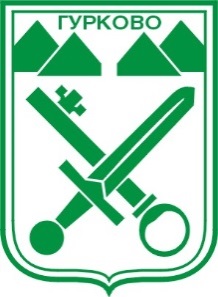 гр. Гурково 6199, обл. Ст. Загора, бул. “Княз Ал. Батенберг” 3 ПРЕДСЕДАТЕЛ ОбС тел.: 04331/ 22-60, 0876999989ФАКС 04331/ 2884, e-mail: obs_gurkovo@mail.bg   О Т Ч Е Тза дейността на Общински съвет  – Гурково и на неговите комисииза периода  12.11.2019 – 30.06.2020 година от Мандат 2019 – 2023 г.Уважаеми колеги – общински съветници,Уважаеми господин Кмет,Уважаема госпожо Заместник – кмет,Госпожи и господа,  	Настоящият отчет e изготвен и се внася  в изпълнение на изискванията на чл.27, ал.6 от Закона за местното самоуправление и местната администрация и чл.110 от Правилника за организация и дейността на Общински съвет – Гурково, неговите комисии и взаимодействието му с общинската администрация.	Общински съвет – Гурково, Мандат 2019-2023 г. се състои от 13 общински съветника. Той е конституиран след провеждане на първото тържествено заседание, свикано от Областния управител на Област Стара Загора, състояло се на 12.11.2019 г. На същото заседание бе избран за Председател за Общински съвет - Гурково Гочо Динев Гочев.	За времето от 12.11.2019 г. – 30.06.2020 г.  не бяха направени промени в състава на Общинския съвет.С Решение № 51/06.02.2020 г. на Общински съвет – Гурково бе избран за Заместник - председател на ОбС- Гурково  общинския съветник Йордан Митев.	През месец ноември 2019 г. е сформиран  Председателски съвет  при ОбС – Гурково в състава на които влизат Председателят на Общинския съвет и  председателите на групи, а от м.март 2020 г. към състава е включен и Заместник – председателя на ОбС - Гурково.  Председателският съвет е провел 6  заседания, които са свързани предимно с дневния ред на предстоящи заседания на Общински съвет – Гурково.	В местния законодателен орган са изградени 5 постоянни комисии:Комисия по бюджет, финанси, инфраструктура, европейски фондове, национални и регионални програми, териториално развитие и общинска собственост2.Комисия по образование, култура, туризъм, спорт, здравеопазване, социални дейности и вероизповедание.3.Комисия по земеделие, горско стопанство и опазване на околната среда.4.Комисия по обществен ред, законност, местно самоуправление, контрол на решенията на общинският съвет и работа с неправителствени организации.5.Комисия за противодействие на корупцията и за предотвратяване и установяване на конфликт на интереси. На 05.02.2020 г. в деловодството на ОбС - Гурково постъпи заявление вх. № 37/05.02.2020 г.  от  общинския съветник Добринка  Кръстева  с което изразява желание да бъде освободена като член на  Постоянната комисия по обществен ред, законност, местно самоуправление, контрол на решенията на общинският съвет и работа с неправителствени организации.На 05.02.2020 г. в деловодството на ОбС - Гурково постъпи заявление вх.№ 38/05.02.2020 г. от  общинския съветник Анастас Черкезов  с което изразява желание да бъде освободен като Председател и член на Постоянната комисия  по земеделие, горско стопанство и опазване на околната среда.С оглед на постъпилите заявления, в състава на Постоянните комисии към ОбС – Гурково бяха направени следните промени:от състава на Постоянната комисия по обществен ред, законност, местно самоуправление, контрол на решенията на общинският съвет и работа с неправителствени организации бе освободена като член Добринка  Кръстева и на нейното място бе избран Стоян Иванов.от състава на Постоянната комисия  по земеделие, горско стопанство и опазване на околната среда бе освободен като член Анастас Черкезов и на неговото място бе избран Стоян Иванов, а за Председател на комисията бе избран Николай Мечев.   	С Решение № 4/ 20.11.2019 г. на ОбС – Гурково бе определен  състава  на временна комисия за приемане Правилник за организацията и дейността на Общински съвет - Гурково, неговите комисии и взаимодействието му с общинската администрация. Срокът за изготвяне  бе удължаван поради необходимостта от прецизиране на нормите, залегнали в новия Правилник, както и  невъзможността за провеждане на заседания на временната комисия, вследствие на  сложната епидемична обстановка, свързана с разпространението на COVІD-19 и изпълнение на препоръките на Националния оперативен щаб за социална дистанция.         Общинският съвет за отчетния период проведе общо 9 заседания –  6 редовни,  2  извънредни и 1 тържествено.	На 31.03.2020 г. Общинският съвет, поради епидемичната обстановка, проведе закрито заседание. 8 заседания на Общинския съвет са проведени открито, като на тях бе осигурена възможност гражданите да участват в работата на съвета. 	 Нито едно от проведените заседания не е отложено поради липса на кворум или други организационни или политически причини. 	За датите на заседанията и проекто-дневния ред гражданите на Община Гурково се уведомяват чрез Интернет - страницата на Общината (www.obshtina-gurkovo.com), от обява на  информационното табло  в  сградата на общинската администрация и обяви, поставени на видни места в град Гурково и населените места.	Присъствието в заседанията на общинските съветници е редовно. 	Отсъствията от заседанията са по уважителни причини /служебна ангажираност, заболяване, отсъствие от страната и други/.	В дневния ред на заседанията се включва точка ”Изказвания, питания, становища и предложения на граждани”, ако в  деловодството на Общински съвет – Гурково има внесени материали от граждани по обществено значими въпроси.  	В тази точка имаше две питания към Кмета на Общината:  от гражданин на с. Димовци за сметопочистването на това населено място и от гражданин от гр. Гурково за осветлението и асфалтирането на уличката до църквата в гр. Гурково.  По  въпросите бе взето отношение от Кмета на Община Гурково.На заседания на Общинския съвет Председателят на съвета направи изказвания за: предоставени  на общинските съветници  декларация  за   несъвместимост   и   декларация за имущество и интереси; информация, че се обявява за нищожна Наредба за придобиване, притежаване, отглеждане на кучета - домашни любимци и овладяване популацията на безстопанствените кучета на територията на Община Гурково; заповеди на Кмета на Община Гурково за изграден Общински кризисен щаб, във връзка с разпространението на COVID – 19  и за лицата, които са длъжни да контролират спазването на въведените мерки, съгласно нарежданията на Министерството на здравеопазването и РЗИ Стара Загора.Общинските съветници бяха информирани, че чрез Председателя на ОбС – Гурково до Председателя на ПК по земеделие, горско стопанство и опазване на околната среда е изпратено от Кмета на Общината писмо – отговор, във връзка със становище по точка № 20 от Протокол от 30.03.2020 г. на постоянните комисии към ОбС – Гурково по  въпроси, касаещи честотата на извозване на отпадъците от с. Паничерево за периода февруари – март 2020 г. и справка за почистеното дере в с.Паничерево, находящо се в югозападната част на селото. 	Кмета на Община Гурково се изказа относно: опазването на чистотата; за зимната обстановка в Община Гурково, за спазването на обществения ред; относно даренията, получени в Общината;  идеи за провеждане на био-рали с магарешки каручки; идея за създаване на пунктове за пакетирани храни, дрехи, играчки и други;  поставяне на  камери за видеонаблюдение; покана от Кмета на Община Гурково към общинските съветници за присъствие на първа копка на спортни площадки в с. Конаре и с. Паничерево; информация за проекти с които ще кандидатства Община Гурково; мнение на Кмета на Общината за необходимостта от включване на всички населени места към ВиК – Стара Загора; покана от Кмета на Община Гурково към общинските съветници за присъствие на среща с фирми от Общината на 26.06.2020 г. 	От административните актове на Кмета на Общината се представят в ОбС – Гурково копия на заповедите на Кмета на Общината и копия на договори, издадени в изпълнение на решения, приети от Общински съвет, касаещи управление на общинската собственост.	Има 1 предложение, оттеглено от Кмета на Община Гурково като вносител:  Предложение  с  вх. №  ОС  –  88  / 07.05.2020 г. –  разпореждане с поземлен имот – частна общинска собственост – продажба на ПИ с идентификатор 38203.501.292 и построената в него сграда с идентификатор 38203.501.292.1 и постройка на допълващо застрояване с идентификатор 38203.501.292.2, находящи се в с. Конаре, община Гурково.	І. По внесени материали от:  	- Кмет на Община – 83  предложения, 	- Председател ОбС –  25 предложения;	- Председател на постоянна комисия   –  3  предложения;	 Кметове на кметства – 2 предложенияи проведена процедура за избор на председател на ОбС - Гурковоса приети 114 решения.1.  Неприети предложения – няма. 	2. За отчетния период върнати за ново обсъждане или оспорени решения от Областния управител на Област Стара Загора – няма.	3. Процедури на оспорване на решения на ОбС – Гурково от Кмета на Общината – няма.   		ІІ. Взетите решения на заседанията на Общинския съвет през отчетния период са отразени в следната таблица, разпределени по теми и адреси:	Съгласно чл.22, ал.1 от ЗМСМА, актовете на Общинския съвет се изпращат на Кмета на Общината и на Областния управител в законовия 7-дневен срок от приемането им. Също така, приетите актове на Общинския съвет се изпращат и на Районна прокуратура - Казанлък в предвид на правомощията й по осъществяване на общ надзор за законосъобразност на административните актове.	Предвидения ред, определен в Правилника за  организацията и дейността на Общински съвет – Гурково, за докладване и разглеждане на внесените материали е спазен.	Обновявана е официалната Интернет -  страница на Община Гурково с актуална информация, което позволява на всички заинтересовани граждани да се информират своевременно за приетите от ОбС решения, наредби, програми и планове. Основна част от своята работа по внесените предложения и проектите за решения общинските съветници извършват в постоянните комисии. Там подробно се разглеждаха всички материали, изясняваха се много проблеми, комисиите излизаха със свои предложения пред Общинския съвет. Основните дискусии по същество между общинските съветници и експертите от администрацията се случват на заседанията в различните комисии. Проведени са 7  съвместни заседания на постоянни комисии, на които бяха приети   193 становища във връзка със заседанията на ОбС. От тях са приети: Комисия по бюджет, финанси, инфраструктура, европейски фондове, национални и регионални програми, териториално развитие и общинска собственост – 61 становища;2.Комисия по образование, култура, туризъм, спорт, здравеопазване, социални дейности и вероизповедание – 45 становища;3.Комисия по земеделие, горско стопанство и опазване на околната среда – 38 становища;4.Комисия по обществен ред, законност, местно самоуправление, контрол на решенията на общинският съвет и работа с неправителствени организации – 49 становища5. Комисията за противодействие на корупцията и за предотвратяване и установяване на конфликт на интереси е провела  4 заседания, свързани с утвърждаване на декларации и регистър съгласно Закона за противодействие на корупцията и отнемане на незаконно придобито имущество (ЗПКОНПИ);  проверка на декларации по чл. 35, ал. 1, т. 1- 4 от ЗПКОНПИ и установяване на наличие или липса на конфликт на интереси, и приемане доклади за резултата от проверките.От 00:00 часа на 15.04. 2020 г.  село Паничерево, община Гурково, област Стара Загора бе поставено за 14 дни под карантина по заповед на  министъра на здравеопазването Кирил Ананиев, във връзка с разпространението на  COVID- 19. Общинските съветници от  с. Паничерево и Председателят на Общинския съвет оказваха помощ при снабдяването на населението на селото с хранителни и лекарствени продукти  или при необходимост от медицинска помощ. Общинските съветници направиха парични дарения за борбата с  COVID- 19, за което Председателят на ОбС им изказва благодарност.  Със съдействието на Националното сдружение на Общините в РБългария, Председателят на ОбС – Гурково получи от „Ауто Франс 3000“ ЕООД гр. София, за  ползване от Община Гурково за срока на карантината на с. Паничерево,  лек автомобил „Дачия Сандеро“. След края на карантината, лекият автомобил бе върнат на представител на фирмата в гр.София. Председателят на ОбС – Гурково благодари на „Ауто Франс 3000“ ЕООД гр. София за оказаната подкрепа.През разглеждания отчетен период Общинският съвет – Гурково е  страна по следните административни дела:-  ответник по адм. дело № 556/2019 г. по описа на Административен съд – Стара Загора във връзка  с протест от Окръжна прокуратура град Стара Загора против отделни разпоредби на подзаконов нормативен акт - Наредба за управление на отпадъците на територията на Община Гурково. С Решение № 16 от 19.12.2020 г. на ОбС – Гурково е приета Наредба за изменение и допълнение на Наредбата за управление на отпадъците на територията на Община Гурково. С протоколно определение № 53/05.02.2020 г. се  прекратява делото, поради оттегляне на оспорените разпоредби.  -  ответник по адм. дело № 46/2020 г. по описа на Административен съд – Стара Загора във връзка  с протест от Окръжна прокуратура град Стара Загора, съгласно който прокуратурата отправя искане до Административен съд - Стара Загора за отмяна на Наредбата за пожарната безопасност на територията на община Гурково с мотивите, че Общински съвет Гурково е разширил приложното поле на дадените му компетенции. С Решение № 42 от 16.01.2020 г. на ОбС – Гурково  Наредбата за пожарна безопасност на територията на община Гурково е отменена.С протоколно определение  № 74/26.02.2020 г. се прекратява производството по това дело поради оттегляне на оспорения нормативен административен акт;  -  ответник по адм. дело № 123/2020 г. по описа на Административен съд – Стара Загора във връзка  с протест от Окръжна прокуратура град Стара Загора против разпоредби на подзаконов нормативен акт – чл.52, ал.1 т. 4 и чл. 64, ал.2 от Наредба за определяне размера на местните данъци  на територията на община Гурково. С Решение № 69 от 31.03.2020 г. на ОбС – Гурково е приета  Наредба за  изменение и допълнение на Наредба за определяне размера на местните данъци  на територията на община Гурково.   С протоколно определение № 112/14.04.2020 г. се прекратява делото, поради оттегляне на оспорените разпоредби.  	-  ответник по адм. дело № 146/2020 г. по описа на Административен съд – Стара Загора във връзка с Жалба с вх.№ ОС 46/25.02.2020 г. от  Фондация „Гринберг“ гр. Пловдив срещу Наредбата за организацията и дейността на клубовете за пенсионерите и инвалидите в Община Гурково. С Решение № 70 от 31.03.2020 г. на ОбС – Гурково Наредбата за организацията и дейността на клубовете за пенсионерите и инвалидите в Община Гурково е отменена. С протоколно определение от № 123/24.04.2020 г. съдът оставя без разглеждане жалбата. С определение № 185/09.06.2020г. се допълва определение 123/24.04.2020, като се осъжда ОбС – Гурково да заплати разноските по делото. Определението е обжалвано във Върховния административен съд.  Председателят на ОбС – Гурково:- по повод Международния ден на хората с увреждания съвместно с Кмета на Общината поднесе приветствие и подаръци на хората с увреждания от Община Гурково.- по повод 1 юни  Международния ден  на детето поднесе приветствие и подаръци  на Детска градина „Латинка“ и филиала в Паничерево;- присъства на абитуриентския 	бал на Випуск 2020 на СУ„Христо Смирненски“ гр. Гурково и връчи поздравителен адрес  от името на ОбС - Гурково;- проведе над 30 срещи с граждани и представители на институции.Председателят на Общински съвет взе участие в:- обучение по Закона за противодействие на корупцията и отнемане на незаконно придобито имущество (ЗПКОНПИ ) през м. ноември в гр. Стара Загора;- встъпителен форум за общински мандат 2019-2023, проведен м. декември 2019 г. в гр. София по инициатива на Националното сдружение на общините в РБългария / НСОРБ/;-  обучение „Подготовка на общинските бюджети 2020” през месец декември 2019 г. в к.к. Албена; - регионално заседание на НСОРБ   през месец януари 2020 г. в гр. Бургас;- дискусионна лектория на тема „Ролята и мястото на общинските съвети в местното самоуправление през м. февруари 2020 г. в гр.Пловдив;- семинар „Финансови корекции за нередности, съставляващи нарушения на правилата за определяне на изпълнител по ЗОП“ през м. февруари 2020 г. в гр.София;- ХХХІІІ Общо събрание на НСОРБ през м. февруари 2020 г;- Общо събрание на Национална асоциация на председателите на общински съвети в РБългария (НАПОС - РБ) през през м. юни 2020 г.;- специализирано обучение по ЗПКОНПИ през м.юли 2020 г. в Свети Влас;- заседание на ПК по местно самоуправление, икономическа политика и туризъм към НСОРБ през м.юли в гр. София;-  заседание на ПК по административно обслужване и общинска администрация към НСОРБ през м.юли в с. Гергини, община Габрово;заседание на ПК по екология и чиста среда към НСОРБ през м. юли в гр. София.Председателят на ПК  по бюджет, финанси, инфраструктура, европейски фондове,  национални и регионални програми, териториално развитие и общинска собственост  взе участие в обучение „Подготовка на общинските бюджети 2020” през месец декември 2019 г. в к.к. Албена.Уважаеми  общински съветници,Уважаеми господин Кмет,Уважаема госпожо Заместник - КметГоспожи и господа,Мисията на всички нас – на жителите на Община Гурково, Общинския съвет и Кмета на Общината е заедно да решаваме важните за гражданите и обществото въпроси. Като общински съветници ние трябва да сме най-близо до болките, тревогите и радостите на хората и да работим  заедно, като постигаме съгласие по актуалните теми за Общината.Благодаря на всички общински съветници, на Кмета на Общината и неговия екип за последователната и всеотдайна работа! Благодаря на кметовете на кметствата Паничерево и Конаре, кметските наместници в населените места за общия ни път и за споделената отговорност!          Благодаря на гражданите за доверието и подкрепата! ГОЧО ГОЧЕВ: /п/ ПРЕДСЕДАТЕЛ НА ОБЩИНСКИ СЪВЕТ - ГУРКОВО20.07.2020 г.гр. ГурковоИНФОРМАЦИЯЗА ВЗЕТИТЕ РЕШЕНИЯ ОТ ОБЩИНСКИ СЪВЕТ – ГУРКОВОЗА ПЕРИОДА 12.11.2019 – 30.06.2020 ГОДИНАИНФОРМАЦИЯЗА ВЗЕТИТЕ РЕШЕНИЯ ОТ ОБЩИНСКИ СЪВЕТ – ГУРКОВОЗА ПЕРИОДА 12.11.2019 – 30.06.2020 ГОДИНА1.Решения, които въвеждат в действие програми, стратегии, планове, правилници и наредби на Общинския съвет.1.1    Приемане на нови наредби, програми, стратегии, планове, правилници и правила - 13  бр: -Тематичен план за дейността на Общински съвет – Гурково за периода  ЯНУАРИ - ЮНИ 2020 г.- Годишна програма за развитие на читалищната дейност  в община Гурково за 2020 година.- Стратегия за управление на общинската собственост за периода 2020 – 2023 година.- Годишна програма за управление и разпореждане с имотите - общинска собственост през 2020 г.- Програма за управление и развитие на Община Гурково за мандат 2019-2023 година.- Общински план за младежта за 2020 година.- План за енергийна ефективност на Община Гурково и програма за изпълнението му 2020 – 2025 г.- Дългосрочна програма за насърчаване използването на възобновяеми енергийни източници и биогорива в Община Гурково за периода 2020-2029 г.- Годишен план за паша за стопанската 2020-2021 г.- Общинска програма за закрила на детето на Община Гурково за 2020 година.- Програма за развитие на туризма в Община Гурково за 2020-2021 г.- Програма за развитие на физическото възпитание и спорта в община Гурково за периода 2020–2021 г.- Тематичен план за дейността на Общински съвет – Гурково за периода  ЮЛИ - ДЕКЕМВРИ 2020 г.1.2Актуализация  на съществуващата нормативна база –  4  бр.:- Наредба за изменение и допълнение на Наредбата за управление на отпадъците на територията на Община Гурково;- Наредба за изменение и допълнение на Наредба за определяне размера  на  местните   данъци  на  територията  на   община  Гурково;    (2 бр.)-Наредба за  изменение и допълнение на Наредбата за определяне и администриране на местните такси и цени на услуги на територията на Община Гурково.1.3.Отменени наредби  2 бр.- Наредба за пожарна безопасност на територията на Община Гурково;- Наредба за организацията и дейността на клубовете за пенсионерите и инвалидите в Община Гурково.2.Решения, свързани с бюджета и финансите на общината 22  бр.:- определяне размера на индивидуалната основна месечна заплата на Кмета на Общината;- определяне възнаграждение на Председателя на Общинския съвет съгласно чл.26 от ЗМСМА и чл.16 от Правилника за организацията и дейността на Общински съвет - Гурково, неговите комисии и взаимодействието му с общинската администрация;- определяне размера на индивидуалните основни месечни заплати на   Кметовете на кметства в Община Гурково;- информация за актуализираното разпределение на промените по бюджета на Община Гурково за третото тримесечие на 2019 година;- одобряване на бюджетна прогноза за периода 2020-2022 г. на постъпленията от местни приходи на разходите за местни дейности на Община Гурково;- корекция по бюджета на община Гурково за 2019 година;- актуализация разчета за финансиране на капиталови разходи на Община Гурково за 2019 година (3 бр.);- използване на част от натрупаните средства от отчисленията по чл. 64 от Закона за управление на отпадъците за закупуване на специализирана техника (3 бр.);- актуализация на Индикативен разчет на средствата от ЕС за 2019г. на Община Гурково.- одобряване на план-сметката за планираните постъпления и разходвани средства от такса битови отпадъци за сметосъбиране, сметоизвозване, обезвреждане на битовите отпадъци в депа или други съоръжения, чистота на териториите за обществено ползване на територията на Община Гурково за 2020 г.;- отпускане на временен безлихвен заем от бюджета на община Гурково в Сметка за европейски средства /СЕС/ за извършване на плащания на доставчика на топъл обяд  по Договор № BG05FMOP001- 3.002-0083-С08  ”Осигуряване на топъл обяд в община Гурково” по Оперативна програма за храни и/или основно материално подпомагане от фонда за европейско подпомагане на най – нуждаещите;- информация за актуализираното разпределение на промените по бюджета на Община Гурково за четвъртото тримесечие на 2019 година;- приемане на Бюджета на Община Гурково за 2020 г;-  одобряване разходи за командировки;- одобряване на бюджетна прогноза за периода 2021 – 2023 г. на постъпленията от местни приходи и на разходите за местни дейности на Община Гурково;.- приемане и одобряване на инвестиции,  извършени от „Водоснабдяване и канализация ” ЕООД – Стара Загора през 2019 г. в обекти – публична общинска собственост на Община Гурково, в изпълнение на одобрената от Асоциацията инвестиционна програма за 2019 год;- приемане актуализираното разпределение на промените по бюджета на Община Гурково за първото тримесечие на 2020 година;- издаване на запис на заповед от община Гурково в полза на ДФ „Земеделие”, обезпечаващ авансово плащане по договор № BG06RDNP001-7.007-0086-С01 от 08.05.2019 г. Проект „Изграждане на спортни съоръжения в с. Паничерево и с. Конаре, община Гурково”;- издаване на запис на заповед от община Гурково в полза на ДФ „Земеделие”, обезпечаващ ДДС авансово плащане по договор № BG06RDNP001-7.007-0086-С01 от 08.05.2019 г. Проект „Изграждане на спортни съоръжения в с. Паничерево и с. Конаре, община Гурково”, сключен между Община Гурково и ДФ „Земеделие”.3.Решения на Общински съвет, свързани с разпореждане и управление на общинската собственост -  19.  бр.- предоставяне под наем на недвижим имот, част от недвижим имот или самостоятелен обект в сграда – (10 бр.);- отдаване под наем без търг или конкурс на част от недвижим имот – частна общинска собственост за здравни дейности;- предоставяне ползването на имоти - полски пътища, които попадат в масивите за ползване по процедурата на чл.37в, ал.16 от Закона за собствеността и ползването на земеделските земи;- предоставяне за безвъзмездно ползване на недвижими имоти – частна общинска собственост;- утвърждаване на списък на общинските жилища по брой, вид и местонахождение съгласно чл.2 ал.2 от Наредбата за настаняване под наем на граждани с доказани жилищни нужди и продажба на общински жилища на техните наематели и на други лица;- утвърждаване списък на общинските гаражи по брой, предназначение и местонахождение;- предоставяне на поземлен имот по реда на § 27, ал. 2, т. 1 от ПЗР на Закона за изменение и допълнение на Закона за собствеността и ползването на земеделските земи /ДВ бр. 62 от 10.08.2010 г.; доп., бр.61 от 2016 г., в сила от 05.08.2016 г.; - антикризисни мерки относно преодоляване на последиците от обявеното извънредно положение в страната с Решение от 13.03.2020г. на НС, приложими на територията на община Гурково;-  управление и опазване на горски територии – общинска собственост;- прекратяване на съсобственост чрез продажба на общински имоти.4.Решения, свързани с подробни устройствени планове, изменение на действащия Общ устройствен план и  право за прокарване   - 12 бр.5.Решения, свързани със социални дейности  - 1 бр.- актуализиране състава на Обществения съвет за упражняване на обществен контрол при осъществяване на дейностите по социално подпомагане при Община Гурково6.Решения,свързани с приемане на отчети и доклади  - 17  бр.6.1Отчети – 16  бр.- отчет за изпълнение на Годишната програма за управление и разпореждане с имотите – общинска собственост за 2019 година;- отчет за състоянието на общинския дълг за периода 01.01.2019 – 31.12.2019 г. в Община Гурково;- отчет за изпълнение на Решенията на Общински съвет – Гурково за периода 01.07.2019 г. – 31.12.2019 г.;- отчет за изпълнение на Общински план за младежта за 2019 г.; - отчет за изпълнение на Общинска програмата за закрила на детето в Община Гурково за 2019 г.; - отчет за дейността на Местната комисия за борба срещу противообществените прояви на малолетните и непълнолетните /МКБППМН/  в община Гурково през 2019 г.;- отчет на годишния  план за развитие на  социалните услуги  през 2019 г.;  - отчет за изпълнението на Общинската Програма за управление на отпадъците на Община Гурково за   периода 2015– 2020 г. за 2019 г.;- отчет за изпълнение на Програмата за развитие на туризма в Община Гурково за  2018-2019 г.; - отчет за изпълнение на Програма за развитие на физическото възпитание и спорта в община Гурково  за 2019г.; -  отчет за дейността и основните проблеми на кметство Паничерево, Община Гурково за периода 12.11.2019 г. – 01.05.2020 г.;- отчет за дейността и основните проблеми на кметство Конаре, Община Гурково за  12.11.2019 г. – 01.05.2020 г.;- отчети за дейността и основните проблеми на кметските наместници  по населените места Пчелиново, Лява река и Димовци за  периода 12.11.2019 г. – 01.05.2020 г. (3 бр.);- отчет за изпълнение на „Програма за овладяване популацията на безстопанствените кучета на територията на Община Гурково за периода 2017 – 2020 г.„ за 2019 г.6.2Доклади – 1  бр.- одобряване на Годишния доклад за наблюдение на изпълнението на Общинския план за развитие 2014 -2020 г. на Община Гурково за 2020 г.	7.Решения в сферата на образованието и културата - 4  бр.-утвърждаване състав на обществената комисия за избор  на носители на наградите на Община Гурково за мандат 2019 - 2023 г.;-приемане на Анализ на потребностите от подкрепа за личностно развитие на децата и учениците в Община  Гурково;- присъждане на награди на Община Гурково, допълнено с Предложение  с  вх. №  ОС  – 93 ♯ 1 / 18.05.2020 г. – присъждане на награда на Община Гурково;- включване на СУ „Христо Смирненски“ град Гурково в актуализирания списък на средищните училища за учебната 2020/2021 година.8. Решения, свързани с участието на Община Гурково в проекти – 1 бр.- кандидатстване с проект : "Реконструкция и подмяна на част от водопроводната мрежа  в гр.Гурково, Община Гурково-втори етап" за отпускане на безвъзмездна финансова помощ  от Предприятието за управление на дейностите по опазване на околната среда (ПУДООС).9.Решения, свързани с определяне на представители – 7 бр.- определяне представител на Общински съвет – Гурково в Общото събрание на Националното сдружение на общините в Република България (НСОРБ);- определяне представител от Общински съвет - Гурково в състава на Областния съвет за  развитие на Област Стара Загора;- определяне на представители от Общински съвет – Гурково в комисията по чл.7 от Наредбата за реда и начина за отпускане на еднократна финансова помощ на граждани от Община Гурково;- избор на представител на Община Гурково в Общото събрание на Агенцията за регионално икономическо развитие ( АРИР) Стара Загора;- упълномощаване на представителя на Община Гурково за участие и гласуване по точките от дневния ред на извънредно общо събрание на акционерите на УМБАЛ „ Проф. д-р Стоян Киркович“ АД гр. Стара Загора, насрочено за 03.01.2020 г.;- определяне на представител от Общински съвет – Гурково, който да представлява Община Гурково в Областния съвет за намаляване на риска от бедствия /ОСНРБ/ и представители на Общински съвет - Гурково в Общинския съвет за намаляване на риска от бедствия /ОбщСНРБ/.;- определяне на представител на Община Гурково в Асоциация по ВиК – Стара Загора и определяне на позиция за гласуване на представителя на Община Гурково на редовното  заседание на Общото събрание на Асоциация  по ВиК на обособената територия,  обслужвана от „ВиК“ЕООД  - Стара Загора, насрочено  за 05.03.2020 г.10.Други решения - избор на Председател на Общински съвет – Гурково;- създаване на постоянни комисии към Общински съвет-Гурково;- определяне на състава и ръководството на постоянните комисии към Общински съвет – Гурково;- приемане на Календарен график за провеждане заседания на Общински съвет - Гурково за  периода ЯНУАРИ - ЮНИ 2020 година;- изменение на Решение № 615, взето на заседание, проведено на 19.09.2019 г. /Протокол № 49/ за уреждане на регулационни отношения в УПИ VІІІ – 387 в кв. 30 по ПР /план за регулация/ на гр.  Гурково;- одобряване структурата и общата численост на общинска администрация Гурково (дейност 122) и структурата и числеността на персонала в бюджетните звена на Община Гурково, финансирани със собствени приходи (местни дейности);- изменение на Решение № 4 от 20.11.2019 г., прието с Протокол № 2 на Общински съвет – Гурково;- промяна в датата  на  редовната сесия на Общински съвет – Гурково през месец януари 2020 г;- провеждане избор  на заместник  председател на  ОбС- Гурково;- промяна в състава на Постоянни  комисии към ОбС – Гурково;- определяне на нов срок за изготвяне на проект за Правилник за организацията и дейността на Общински съвет - Гурково, неговите комисии и взаимодействието му с общинската администрация;- приемане на Календарен график за провеждане заседания на Общински съвет - Гурково за  периода ЮЛИ - ДЕКЕМВРИ 2020 година;- утвърждаване на образец на  служебна карта на общински съветник от ОбС – Гурково.	